Course InformationParticipant Contact InformationInstructions for the section below. Please write “YES” next to the box of your selection answer and leave the other fields blank.ICDT Application FormCourse Location OptionsInstructions for the section below. Please write “YES” next to the box of your selection answer and leave the other fields blank.Course Venue (1st Choice)					Course Venue (2nd Choice)Pricing per Venue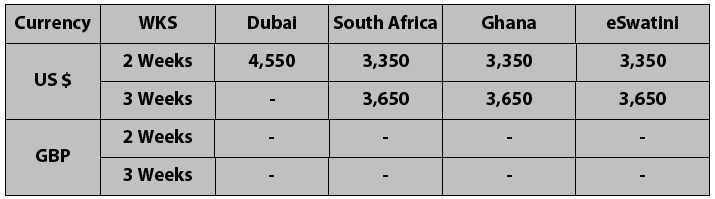 ICDT Application FormCourse TitleCourse Code:Course TitleCourse Code:DateFirst & Middle NameAddressFirst & Middle NameAddressLast NameEmail AddressJob TitleName of OrganizationCountryMobile No.Office Telephone No.Alternative No1Alternative No2.Funding StatusHow did you find out about ICDT?Confirmed:WebsiteProcessing:InternetStill Searching:CalendarGhanaGhanaSouth AfricaSouth AfricaDubai (UAE)Dubai (UAE)eSwatini (Swaziland)eSwatini (Swaziland)